[recipient.civility],Texte de votre courrier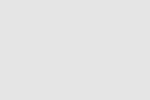 Affaire suivie par : [user.civility] [user.firstname] [user.lastname] [userPrimaryEntity.role] [userPrimaryEntity.entity_labe][user.phone][user.mail][recipient.postal_address]N/Réf : [res_letterbox.alt_identifier] Objet : [res_letterbox.subject]Les Sorinières, le [datetime.date;frm=dddd dd mmmm yyyy ; locale]